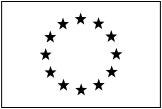 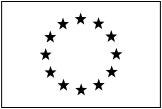 Theoretical elements“1 (-)”  please refer to Appendix III for details* These hours exclude ‘self study’ and examination hours** Number of Multi Choice Questions (MCQ) used per exam paper*** Training aids: ! ONCE accepted by your surveyor, please insert a copy of this form in your MTOE, Part 4Note: the reference block in the header can be used by the applicant to create an individual course approval form reference and to track the successive amendments of this form.  In effect changes such as durations, mcq, or info provided in front page etc… may not induce a change of the “course reference” itself but will require the course approval form to be amended to reflect the changes.Identification of the training organisation(s) & type training courseIdentification of the training organisation(s) & type training courseIdentification of the training organisation(s) & type training courseTraining Organisation’s NameEASA Approval NumberCourse referenceReference:      Date of creation:Revision date :Reference:      Date of creation:Revision date :Training Need Analysis (TNA)Document Reference:Revision nbr & date:Document Reference:Revision nbr & date:Type Course Airframe:     _________________as fitted with engine:   ___________A/C – Engine interfaces covered by the course?(Y/ N)Type Course Additional Engines covered by this course (when applicable):#1:#2:A/C – Engine interfaces covered by the course?(Y/ N)(Y/ N)Type Course Additional avionics systems covered by this course (when relevant):#1:#2:Or ‘differences’ coursespecify A/C & engines (& avionics where relevant)From :                                       to:specify A/C & engines (& avionics where relevant)From :                                       to:Type courseThis course covers:Theoretical elements only                       Theoretical & practical elements            This course covers:Theoretical elements only                       Theoretical & practical elements            Sub-contractingIs part of the training sub-contracted to another organisation? (if yes, please specify what part & the organisations (s))---Is part of the training sub-contracted to another organisation? (if yes, please specify what part & the organisations (s))---Access to an aircraftthe access to an aircraft of the type is granted through:#1: aircraft owned by the training organisation#2: contract with an OEM#3: contract with an AMO or OperatorOr:#4: no access: (delete as applicable)the access to an aircraft of the type is granted through:#1: aircraft owned by the training organisation#2: contract with an OEM#3: contract with an AMO or OperatorOr:#4: no access: (delete as applicable)Trainee prerequisites required?Y/ NY/ NATA ref.Licencecat CLevelTuition hours*Nbr of  MCQs**Available Training aids***Time limits/ maintenance checks 051dimensions/Areas (MTOM, etc)061Lifting and Shoring 071levelling and weighing081Towing and taxiing091 Parking/mooring, Storing and return to service101Placards and markings111Servicing121Standard practices- only type particular201helicoptershelicoptershelicoptershelicoptershelicoptershelicoptersVibration and Noise Analysis (blade tracking)181Standard practices Rotor601rotors621Rotors-monitoring and indicating62A1Rotor drives631Rotor drives-monitoring and indicating63A1Tail rotor641Tail Rotor-monitoring and indicating64A1Tail rotor drive651Tail Rotor drive-monitoring and indicating65A1Folding blades/ pylon661Rotor flight control671Airframe structure (helicopter)531Emergency flotation equipment251Aeroplanes structuresAeroplanes structuresAeroplanes structuresAeroplanes structuresAeroplanes structuresAeroplanes structuresStandard practices and structures (damage classification, assessment and repair)511Fuselage531Nacelles/Pylons541Stabilisers551Windows561Wings571Flight control surfaces (all)27A1Doors521Zonal & station identification systems1Airframe systemsAirframe systemsAirframe systemsAirframe systemsAirframe systemsAirframe systemsAir conditioning211Air supply21A1Pressurisation21B1Safety & warning devices21C1 autoflight221communications231Electrical power241Equipment & furnishings251Electronic equipment including emergency equipment25A1Fire protection261Flight controls271Sys. Operation : Electrical/Fly-by-Wire27A1 (-)Fuel systems281Fuel systems-monitoring and indicating28A1Hydraulic power291Hydraulic power-monitoring and indicating29A1Ice & rain protection301Indicating/ recording systems311Instrument systems31A1Landing gear321Landing gear-monitoring and indicating32A1Lights331Navigation341Oxygen351 (-)Pneumatic361Pneumatic-monitoring and indicating36A1vacuum371Water/waste381 (-)Water ballast411 (-)Integrated modular avionics421Cabin systems441On-board maintenance systems (or covered in 31)451 (-)Information systems461Cargo and Accessory compartments501Turbine enginesTurbine enginesTurbine enginesTurbine enginesTurbine enginesTurbine enginesStandard practices-engines701 Constructional arrangement and operation (installation inlet, compressors, combustion section, turbine section, bearings and seals, lubrication systems)70A1Engine performance70B1powerplant711Engine turbine/ turboprop/ ducted fan/ unducted fan721Engine fuel and control731air751Engine controls761exhaust781oil791starting801Water injection821Accessory gearbox831Propulsion augmentation841FADEC73A1Ignition741Engine indicating systems771Auxiliary Power Units (APUs)491 (-)Piston enginesPiston enginesPiston enginesPiston enginesPiston enginesPiston enginesStandard practices-engines701Constructional arrangement and operation (installation, carburettors, fuel injection systems, induction, exhaust and cooling systems, supercharging/turbocharging, lubrication systems)70A1Engine performance70B1powerplant711Engine control761oil791starting801turbines811Water injections821Accessory gear boxes831Propulsion augmentation841FADEC73A1Ignition741Engine indication systems771propellerspropellerspropellerspropellerspropellerspropellersStandard practices Propellers - General60A1 (-)Propellers/ propulsion611 (-)Propeller construction61A1 (-)Propeller pitch control61B1 (-)Propeller synchronising61C1 (-)Propeller electronic control61D1 (-)Propeller ice protection61E1 (-)Propeller maintenance61F1 (-)TOTAL1STD/ Graphical Flight-Deck Simulator2STD/ Full Flight Simulator3STD/ Desktop Training Simulator4STD Maintenance simulator 3D5Mock-up (Part Task Trainer)6Actual AircraftdateName, position & signatureForm filled by:Quality Assurance validation: